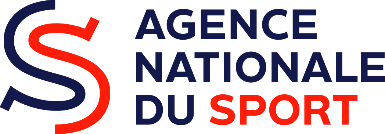 N° projet             		 Réservé à la DDCS/DRJSCS*Hors outre-mer & Corse*Hors outre-mer & CorseA. 	INFORMATIONS ADMINISTRATIVESB. 	NATURE DE L’OPERATIONC. 	INFORMATIONS FINANCIERES ET JURIDIQUES(en euros HT pour les collectivités locales, en euros TTC pour les associations)*Non nécessaire dans le cas d’équipements mobiles et d’acquisition de matériels lourdsD. 	CARACTERISTIQUES PHYSIQUES ET SPORTIVES DE L’EQUIPEMENT AU REGARD DU RECENSEMENT DES EQUIPEMENTS SPORTIFS RES/Data ES http://www.res.sports.gouv.fr/Accueil_Part.aspx - https://equipements.sports.gouv.fr/E. LISTE DES 100 QPV PRIORITAIRESCette liste comprend :68 quartiers avec les niveaux d’équipements à 1 000 m les plus faibles et les moins accessibles parmi les 375 quartiers de métropole. Les résidents sont susceptibles d’utiliser des équipements sportifs localisés à l’intérieur de leur quartier, mais également à proximité. En considérant une zone alentour de 1 000 m pour chaque QPV ;32 quartiers au sein desquels plus de 10 % des résidents n'ont accès à aucun des 6 types d'équipements sportifs structurants à 15 minutes de marche : bassins de natation, salles multisports (gymnases), salles spécialisées (dont les salles de combat), équipements d’athlétisme, terrains de grands jeux (football, rugby, baseball…) et courts de tennis.F. PIECES OBLIGATOIRES CONSTITUTIVES DU DOSSIER DE DEMANDE DE SUBVENTION A FOURNIR PAR LE PORTEUR DE PROJETLe porteur de projet souhaitant faire une demande de subvention devra fournir obligatoirement les documents suivants : Formulaire de demande de subvention dûment complété,Lettre signée du porteur de projet demandant une subvention à l’Agence nationale du Sport, Délibération de l’organe compétent du porteur de projet, approuvant le projet précisant le coût prévisionnel pour les équipements structurants, Attestation de non commencement de l’opération. Concernant l’acquisition de matériels lourds, le porteur de projet ne doit pas avoir passé commande du matériel ;Plan de financement prévisionnel sur papier à en-tête et signé du représentant légal ;Attestation de propriété ou copie du titre d’occupation du terrain ou des bâtiments pendant 15 ans minimum à compter de la fin des travaux (elle n’est pas requise pour les équipements mobiles ni pour l’acquisition de matériels lourds) ;Devis estimatif détaillé de l’opération. Les devis établis par les maîtres d’ouvrage sont fournis sur papier à en-tête et signés du représentant légal ;Note d’opportunité décrivant le projet et l’intérêt de l’équipement pour le développement de la pratique sportive organisée par les associations et les clubs agréés ;Attestation sur l’accessibilité de l’équipement sportif à la pratique sportive organisée par les associations et clubs agréés, et décrivant les conditions dans lesquelles cette accessibilité sera possible. Cette attestation devra être accompagnée d’un planning d’utilisation et lorsqu’elles existent, de copie(s) des convention(s) d’usage ;Attestation de possession ou d’engagement à acquérir un défibrillateur automatisé externe, pour les établissements recevant du public concerné par les articles R 123-2 et L 123-5 du Code de la construction et de l’habitation. Outre les documents mentionnés ci-avant, le porteur devra fournir les documents suivants :Cas des mandataires : la convention liant le mandataire et le mandantCas des associations : copie de la publication au Journal Officiel OU copie du récépissé de la déclaration en Préfecture de la création de l’association ;statuts de l’association et liste des membres du Conseil d’administration et du bureau ;bilans comptables des deux dernières années signés du représentant légal ;attestation certifiant que l’association est en règle au regard des obligations fiscales et sociales ainsi que des cotisations et paiements correspondants.Cas des équipements relevant du Plan Aisance Aquatique » et des équipements sportifs de niveau local (hors équipements mis en accessibilité et équipements sinistrés) : fournir la justification de la situation de carence. La nécessité de réaliser l’équipement sportif considéré situé en territoire carencé devra être démontrée dans une note, notamment au regard du taux d’équipement sur le bassin de vie et des éléments de contexte spécifiques (Zone de Revitalisation Rurale, Quartier Prioritaire de la Ville, Quartier d’intérêt national, autre particularité…).Pour les projets situés dans une commune figurant dans le Plan d’équilibre Territorial et Rural (PETR) ou l’intercommunalité signataire d’un contrat de ruralité, celui-ci doit être joint au dossier, signé et toujours en vigueur (la durée d’un contrat de ruralité est de 6 ans). En cas de difficulté à se procurer le contrat de ruralité signé, une attestation de la Préfecture de département pourra être jointe au dossier. Cas de la mise en accessibilité d’équipements pour les personnes handicapées : fournir un dossier technique comportant les plans des ouvrages projetés, des coupes, une notice explicative, la liste des travaux et des aménagements de mise en accessibilité permettant leur identification et leur localisation, ainsi que l’estimation du coût des travaux. Cas des équipements sinistrés : le porteur de projet devra fournir :l’arrêté de catastrophe naturelle publié au Journal Officiel ;un justificatif de remboursement de l’assurance (indiquer le montant de l’assurance dans le plan de financement) OU une attestation sur l’honneur que le bien sinistré n’est pas assuré NB 1 : Pour simplifier la procédure en cas d’obtention d’une subvention, il est recommandé de fournir un Relevé d’Identité Bancaire (RIB).NB 2 : Les attestations peuvent faire l’objet d’un unique document.ENVELOPPES A cocher par les services déconcentrés CRÉDITS NATIONAUXÉquipements sportifs de niveau local *  :Équipements structurants (TC)Équipements mis en accessibilitéÉquipements sinistrésPlan outre-mer et CorseÉquipements structurantsPlan Aisance AquatiquePiscines/Bassins d’apprentissageENVELOPPES A cocher par les services déconcentrés CRÉDITS RÉGIONALISÉSÉquipements sportifs de niveau local * :Équipements de proximité en accès libreAcquisition de matériel lourd destiné à la pratique fédéraleAménagement des équipements sportifs scolairesPlan outre-mer et Corse :Équipements de proximité en accès libreAcquisition de matériel lourd destiné à la pratique fédéraleÉquipements mis en accessibilitéEclairage ou de couverture d’équipements existantsAménagement des équipements sportifs scolairesIMPORTANT :Aucun dossier ne doit être transmis directement au siège de l’Agence nationale du Sport.Tous les porteurs de projet doivent prendre l’attache des services déconcentrés de l’État chargés des sports, de leur département ou de leur région (DDCS/DRJSCS), avant de constituer leur dossier de demande de subvention.Attention : L’instruction et le suivi des dossiers sera affecté aux Délégations régionales académiques à la jeunesse, à l’engagement et aux sports (DRAJES) et aux Directions des services départementaux de l’Éducation nationale (DSDEN), à partir du 1er juin 2020.Une fois finalisé, le dossier doit être déposé auprès des DDCS/DRJSCS de leur département ou de leur région.Les DDCS/DRJSCS sont chargés de vérifier l’éligibilité et le cas échéant, la complétude des dossiers. Une fois cette vérification faite, les dossiers sont transmis au niveau régional pour délivrance d’un accusé de réception au porteur de projet autorisant ce dernier à démarrer les travaux mais ne valant pas promesse d’attribution d’une subvention.Situation géographique de l’équipementSituation géographique de l’équipementAdresse de l’équipement :Commune (lieu d’implantation de l’équipement)Département (intitulé et n°)RégionIdentification du porteur de projet (commune, intercommunalité, association…)Identification du porteur de projet (commune, intercommunalité, association…)Nom du porteur de projetAdresse du porteur de projet(à laquelle doivent être adressées les correspondances)Statut du porteur de projetDate de la délibération relative au projetN° SIRETIdentité du représentant légal (Maire, Président,…)Identité du représentant légal (Maire, Président,…)Nom PrénomQualitéAdresse complèteTéléphoneCourrielIdentité de la personne ressource auprès de laquelle les informations peuvent être vérifiées ou complétéesIdentité de la personne ressource auprès de laquelle les informations peuvent être vérifiées ou complétéesNom PrénomQualitéAdresse complèteTéléphoneCourrielDescriptif synthétique de l’opération, ainsi que de la nature des travaux (Préciser les caractéristiques et les dimensions de l’équipement sportif, pour les bassins de natation : préciser les types de bassins (apprentissage, sportif, mixte, etc.), la dimension, profondeur et nombre de couloirs de chaque bassin,…)2. Critères géographiques obligatoires pour les équipements relevant du Plan Aisance Aquatique et pour les équipements sportifs de niveau local (à renseigner pour information pour les équipements mis en accessibilité, les équipements sinistrés et les équipements du Plan outre-mer et Corse)OUINONDans un bassin de vie carencé  en équipements sportifs correspondant à celui objet de la présente demande ?Dans un Quartier Prioritaire de la Ville (QPV) ?Si oui, nom et n° du QPV :À proximité immédiate d’un QPV ?Si oui, nom et n° du QPV :Ce QPV figure-t-il parmi les QPV ultra carencés identifiés (cf. liste en annexe) ?Dans une zone rurale :Une Zone de Revitalisation Rurale :Une commune inscrite dans un contrat de ruralité :Un bassin de vie comprenant au moins 50 % de population en ZRR :3. Utilisation de l’équipement (associations, scolaires, etc.). Cette présentation succincte devra être complétée par une note d’opportunité décrivant l’intérêt de l’équipement pour le développement de la pratique sportive organisée par les clubs agréés (en s’appuyant sur le recensement des clubs susceptibles de l’utiliser, et en mettant en évidence le besoin d’un tel équipement au regard des équipements comparables sur le bassin de vie)Montant1. Coût total de l’opération Montant2. Montant subventionnable (dépenses éligibles) 3. Plan de financement du projet (fournir une copie des décisions attributives déjà intervenues)MontantParticipation du Conseil régional/territorial :Participation du Conseil départemental :Autres concours (DETR, etc.) :Participation du porteur de projet :Montant de la participation attendue de l’Agence nationale du Sport 
(≤ à 20 % du montant subventionnable pour les équipements sportifs structurants de niveau local et les équipements relevant du Plan Aisance Aquatique. Ce taux peut être différent pour les autres types d’équipement).4. Situation juridique du terrain ou des bâtiments concernés*OUINONLe porteur de projet est-il propriétaire du terrain ?Si non, préciser quel est le titre d’occupation :Nature :Durée :Nature juridique du projet (pour les collectivités territoriales uniquement)Préciser le montage juridique de l’opération (Maîtrise d’Ouvrage Public (MOP), Délégation de Service Public (DSP), Marché de partenariat, Marché global de performance, etc.) :Gestion prévue de l’équipement (pour les collectivités territoriales uniquement)Préciser le type de gestion envisagée (régie, concession, Délégation de Service Public (DSP), etc.) :Échéancier prévisionnel des travaux (obligatoire)Date prévisionnelle de début des travaux :                       /                    / Date prévisionnelle de fin des travaux :                          /                     / L’opération concerne :OuiNonUne installation sportive nouvelle ?Si oui, il convient de prendre contact avec les services déconcentrés de l’État chargés des sports afin de compléter la fiche spécifique relative aux Caractéristiques physiques et sportives de l’installation et de(s) équipement(s) projetés.Une installation sportive existante ?Si oui, indiquer le numéro de l’installation sportive : L’acquisition de matériel lourd :Pour la pratique des personnes en situation de handicap Pour la pratique fédérale Si oui, indiquer :Le numéro de l’installation sportive :Le type de matériel :Identification des équipements* concernés par les travaux*Un équipement est dédié à une pratique sportive. Il peut y avoir plusieurs équipements au sein d’une même installation sportive. Ex : court de tennis, terrain de basket, circuit de VTT, baignade aménagée, etc.OuiNonCréation d’un ou plusieurs équipements sportifs au sein de l’installation :Il convient de prendre contact avec les services déconcentrés de l’État chargés des sports afin de compléter la fiche spécifique relative aux Caractéristiques physiques et sportives de l’installation et de(s) équipement(s) projetés.Les travaux concernent l’ensemble des équipements sportifs de l’installation :Si oui, préciser la nature des travaux :Type de travaux / Description des travaux :Les travaux concernent certains des équipements sportifs de l’installation :Si oui, préciser pour chaque équipement concerné :Numéro de l’équipement :Type de travaux / Description des travaux :Numéro de l’équipement :Type de travaux / Description des travaux :DéptCode QPVNom du quartierCommune001QP001006La Plaine - La ForgeOyonnax002QP002015Route De VivièresVillers-Cotterêts006QP006006Les Fleurs De GrasseGrasse006QP006013PaillonNice010QP010004DebussyPont-Sainte-Marie012QP012002La BastideVillefranche-de-Rouergue013QP013062La CarraireMiramas013QP013025Les ComtesPort-de-Bouc013QP013020Le CharrelAubagne013QP013029Les CanourguesSalon-de-Provence013QP013012Le TrébonArles013QP013064La Soude BengaleMarseille 9ème arrondissement013QP013009La CapeletteMarseille 10ème arrondissement013QP013007La Gavotte - PeyretSeptèmes-les-Vallons013QP013004Notre-DameGardanne013QP013046La MarieMarseille 13ème arrondissement013QP013034La CayolleMarseille 9ème arrondissement013QP013027Centre HistoriqueOrgon014QP014009HautevilleLisieux022QP022002Ker UhelLannion025QP025009Les FougèresGrand-Charmont026QP026004Centre AncienMontélimar027QP027001Valmeux - BlanchèresVernon029QP029001KerandonConcarneau030QP030017Trescol - La LevadeLa Grand-Combe030QP030018Quartier Prioritaire D'UzèsUzès033QP033017Génicart EstLormont034QP034003DevèzeBéziers037QP037010Maryse BastiéTours038QP038021BarbièresChasse-sur-Rhône038QP038012BrunetièreVoiron042QP042009Centre-VilleSaint-Chamond042QP042007Grand PontRive-de-Gier045QP045019Saint AignanPithiviers045QP045008LignerollesFleury-les-Aubrais054QP054007Quartier La PenotteFrouard054QP054002Gouraincourt - RempartsLongwy054QP054003ConcordeHerserange058QP058001Grande Pâture - Les MontôtsNevers059QP059091Centralité De BeaulieuWattrelos059QP059086ViroloisTourcoing059QP059017Provinces FrançaisesMaubeuge059QP059065DegrooteTéteghemDéptCode QPVNom du quartierCommune059QP059010Haut Terroir - Le VivierWaziers059QP059034Quartier Prioritaire d'AnicheAniche, Auberchicourt059QP059026Le TrieuFresnes-sur-Escaut059QP059054GambettaLourches,  Denain, Escaudain059QP059045Cité Des BoisOstricourt059QP059023Centre-VilleCondé-sur-l'Escaut059QP059001Quartier Prioritaire De HornaingHornaing059QP059055SabatierRaismes059QP059019Quartier Intercommunal Sous-Le Bois Montplaisir Rue D'HautmontHautmont, Louvroil, Maubeuge, Neuf-Mesnil059QP059012Quartier Du VillageFerrière-la-Grande059QP059006Frais MaraisDouai, Waziers060QP060013Quartier De La NacreMéru060QP060005Belle Vue Belle ViséeVillers-Saint-Paul061QP061004Saint SauveurFlers061QP061001Les ProvincesArgentan062QP062038Du Village Au MoulinCourcelles-lès-Lens062QP062006Quartier RimbertAuchel, Burbure062QP062007Quartier Du RegainBarlin, Hersin-Coupigny062QP062040CornuaultÉvin-Malmaison, Ostricourt067QP067007Quartier Prioritaire De LingolsheimLingolsheim067QP067010MolkenbronnStrasbourg067QP067019AmpèreStrasbourg068QP068009Quartier De La GareSaint-Louis069QP069027Le MathiolanMeyzieu069QP069003La SourceNeuville-sur-Saône069QP069031Bel AirSaint-Priest069QP069026PrainetDécines-Charpieu069QP069041Le VergoinLyon 9e  Arrondissement069QP069007BélignyVillefranche-sur-Saône071QP071009Le TennisLe Creusot071QP071012Bois Du VerneMontceau-les-Mines074QP074004Collonges Sainte-HélèneThonon-les-Bains074QP074002Le Chalet - Helvetia ParkGaillard076QP076028Parc Du RamponneauFécamp077QP077018Anne FranckOzoir-la-Ferrière077QP077020Mont Saint MartinNemours077QP077011Les MezereauxMelun077QP077007Le MailTorcy078QP078006Merisiers-Plaine De NeauphleTrappes078QP078019BeauregardPoissy078QP078002Merisiers PlaisancesMantes-la-Ville078QP078010FleursCarrières-sous-PoissyDéptCode QPVNom du quartierCommune078QP078012Cité Du ParcVernouillet078QP078017ValiboutPlaisir083QP083017Le Jonquet- La Baume- Le GuynemerToulon084QP084015Quartier De ChaffunesSorgues084QP084017Centre Ancien Et Quartier De Saint MichelApt084QP084011Quintine - Villemarie - Ubac - Le ParcCarpentras091QP091006Quartier OuestLes Ulis091QP091012Plaine - CinéastesÉpinay-sous-Sénart093QP093037Plaine - Landy - BaillySaint-Denis093QP093050RougemontSevran094QP094034Les Grands ChampsThiais094QP094006Petit Pré - SablièresCréteil095QP095036Rosiers ChantepieSarcelles095QP095006Val d'Argent SudArgenteuil095QP095040Le VillagePersan